Sleeveless, Hoodie & Template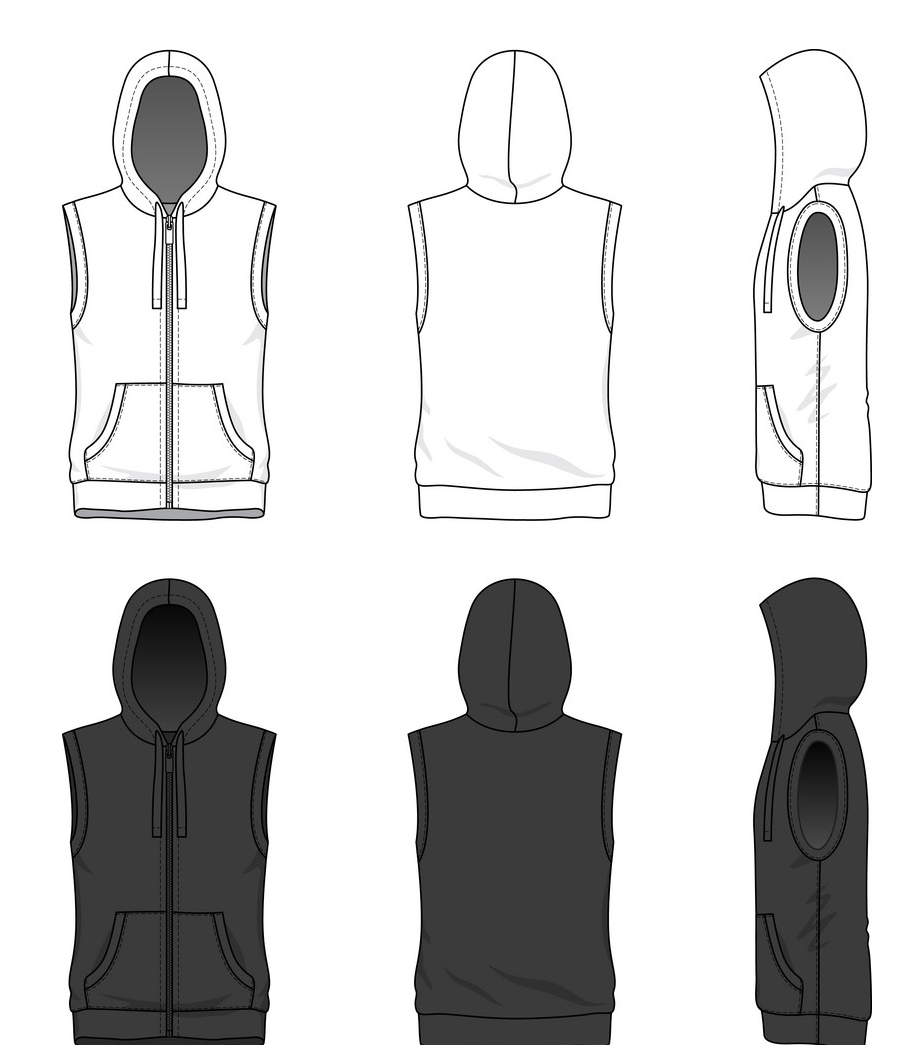 